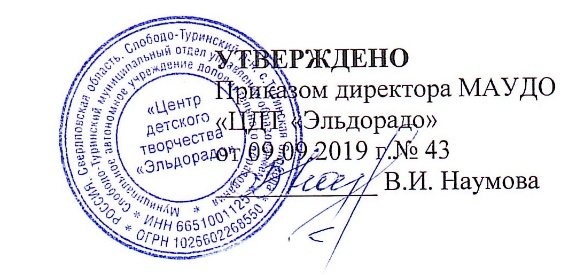 Муниципальное автономное учреждение дополнительного образования«Центр детского творчества «Эльдорадо»Расписание занятий детских объединений на 2019-2020 учебный год №п\пДетское объединение / РуководительДень неделиДень неделиДень неделиДень неделиДень неделиДень недели№п\пДетское объединение / РуководительпонедельниквторниксредачетвергпятницасубботаУральский сундучокСидорова О.В.Гр 1 08:30 - 09:10 Гр 2 10:00 - 10:30Гр 3 10:40 - 11:20 Гр 114:00 - 14:40 ГильошированиеСидорова О.В.16:00 - 16:4016:50 - 17:3016:00 - 16:4016:50 - 17:30Сольное эстрадное пениеМолчанова А.В.Белова Алёна15:00 - 15:40 Сидоров Никита17:30 - 18:10 18:20 - 19:00 Белогузова Арина15:00 - 15:40 Белогузова Арина 15:00 - 15:40 Кухаренкова Юлия 15:50 - 16:30 16:40 - 17:20 Замараев Даниил17:30 - 18:10 18:20 - 19:00Белова Алёна15:00 - 15:40 Рубцова Екатерина17:30 - 18:10 18:20 - 19:00Эстрадный ансамбльМолчанова А. В.Группа «Светлячок»17:30 - 18:10 18:20 - 19:00 Группа «Галактика»15:50 - 16:30 16:40 - 17:20 Группа «Смайл»15:50 - 16:30 16:40 - 17:20 Группа «Смайл»15:00 - 15:40 15:50 - 16:30 Группа «Светлячок»17:30 - 18:10 18:20 - 19:00 Группа «Галактика»15:50 - 16:30 16:40 - 17:20Основы вокального мастерстваНазарова А.В.Соболев Иван13:20 - 14:00 Каримова Эльмира15:00 - 15:40 Мухина Маша 15:50 - 16:30 Клешнина Арина16:40 - 17:20 Осколкова Ирина17:30 - 18:10 Коржавина Валерия14:00 - 14:40 Шешукова Катя14:10 - 14:40 Галамдарян Нано13:20 - 13:50 Лукина Полина15:40 - 16:20 Осколкова Ирина16:30 - 17:10 Казакова Дана17:20 - 18:00 Мухина Маша18:10 - 18:50 Теплякова СофьяВторник: 14:50 - 15:30 Галамдарян Нано 14:40 - 15:10 Каримова Эльмира16:00 - 16:40 Теплякова Софья 16:50 - 17:30 Клешнина Арина17:40 - 18:20 Боровикова Александра15:20 - 15:50 Боровикова Александра 13:40 - 14:10 Соболев Иван14:20 - 15:00 Коржавина Валерия15:10 - 15:50 Лукина Полина16:00 - 16:40 Шешукова Катя 16:50 - 17:20Казакова Дана17:30 - 18:10 Волшебная глинаКоржавина О.П.Гр1 13:30 - 14:10 14:20 - 15:00 Гр 2 13:30 - 14:10 14:20 - 15:00 Гр 213:30 - 14:10 14:20 - 15:00 Гр4 15:20 - 16:00 16:10 - 16:50 Гр1 13:30 - 14:10 14:20 - 15:00 Гр 4: 15:20 - 16:00 16:10 - 16:50Лепим из глиныКоржавина О.П.Гр1 11:30-12:10Гр 2 11:40-12:20Сольное пениеСмирнова И.В.Мингалёв Марк 14:00 - 14:40 Долганова ДашаДолганова Полина Яковенко Арина14:50 - 15:30 Кайгородова Катя15:40 - 16:20 Мельник Анастасия16:30 - 17:10 Волчик Софья13:50 - 14:30 Гребнева Анастасия14:40 - 15:20 Галкина КатяРоссохина Юля15:30 - 16:10 Аревкова Алина16:20 - 17:00 Мингалёв Марк 14:00 - 14:40 Долганова ДашаДолганова Полина Яковенко Арина14:50 - 15:30 Кайгородова Катя16:30 - 17:10 Мельник Анастасия16:30 - 17:10Галкина КатяРоссохина Юля 13:50 - 14:30 Гребнева Анастасия14:40 - 15:20 Волчик Софья15:30 - 16:10 Аревкова Алина16:20 - 17:00 Семейный ансамбльСмирнова И.В.17:10 - 17:50 18:00 - 18:4018:50 - 19:3017:10 - 17:5018:00 - 18:40 18:50 - 19:30Мир вокруг насТомилова Л.Г.Гр1 13:45 - 14:25 Гр 2 12:50 - 13:30 Гр114:40 - 15:20 Гр 2 12:50 - 13:30 Гр 3 13:40 - 14:20 Гр 4 12:50 - 13:30 Гр 3 13:40 - 14:20 Гр 4 12:50 - 13:30 Гр 5 14:30 - 15:10 Гр 5 14:40 - 15:20Детский театр модыТомилова Л.Г.1 гр 14:30 - 15:10 15:20 - 16:00 1 гр 15:30 - 16:10 16:20 - 17:00 2 гр 13:40 - 14:20 14:30 - 15:10 2 гр 15:30 - 16:10 16:20 - 17:00Класс бардовской гитарыХрамцов Д.Ю.Суслов Дима-2г.о.14:10 - 14:50  Климанская Полина-1 г.о.16:00 - 16:40Сидоров Никита-3г.о.17:00 - 17:40 Пичугин Михаил-2 г.о.17:50 - 18:30 Казакова Дана-1 г.о.14:50 - 15:30 Захаров Никита-2г.о.14:10 - 14:50 Захарова Екатерина-3 г.о.16:00 - 16:40 Замараев Даниил-3 г.о. 17:00 - 17:40 Хиценко Артём-1 г.о.17:50 - 18:30 Суслов Дима-2г.о.14:10 - 14:50Казакова Дана-1 г.о.15:00 - 15:40 Климанская Полина-1 г.о.16:00 - 16:40Пичугин Михаил-2 г.о.17:00 - 17:40 Хиценко Артём-1 г.о.17:50 - 18:30Захаров Никита-2г.о. 12:00-12:40 Сидоров Никита-3г.о.12:50 - 13:30 Замараев Даниил-3 г.о. 13:40 - 14:20 Захарова Екатерина-3 г.о 14:30 - 15:10 Хореографическая студияФирсова Н.С.Гр 3  14:40 - 15:20 15:30 - 16:10 Гр 416:20 - 17:00 17:10 - 17:50 Гр 118:00 - 18:30 Гр 3  14:40 - 15:20 15:30 - 16:10 Гр 216:20 - 17:00 17:10 - 17:50 Гр 3 14:40 - 15:2015:30 - 16:10 Гр 416:20 - 17:0017:10 - 17:50 Гр 118:00 - 18:30 Гр 216:20 - 17:00 17:10 - 17:50 Гр 4 16:20 - 17:00 17:10 - 17:50Сольное народное пениеБараблина Н.С.Белова Даша15:20 - 16:00 16:10 - 16:50 Елисеева Софья14:30 - 15:10 Овсянникова Катя16:20 - 17:00 Черных Таня17:10 - 17:50Елисеева Софья14:30 - 15:10 Овсянникова Катя16:20 - 17:00 Черных Таня17:10 - 17:50Ансамбль народной  песни «Лебёдушка»Бараблина Н.С.15:30-16:1015:30-16:10«Новая роль»Кузьмина М.С.Гр «Карусель»14:50 - 15:30 15:40 - 16:20 16:30 - 17:10 Гр  «Витамин»14:00 - 14:40 14:50 - 15:30 Гр «Рандеву»15:40 - 16:20 16:30 - 17:10 Гр «Карусель»14:50 - 15:3015:40 - 16:20 16:30 - 17:10 Гр  «Витамин»14:00 - 14:40 14:50 - 15:30 Гр «Рандеву»15:40 - 16:20 16:30 - 17:10Основы робототехникиГолубцова Е.Г.Гр 1 14:00 - 14:4014:50 - 15:30 Гр 2  15:40 - 16:20 16:30 - 17:10 Гр 2  14:00 - 14:40 14:50 - 15:30Гр 1 15:40 - 16:20 16:30 - 17:10РобототехникаЕлисеев А.С.Гр 3  14:00 - 14:40 14:50 - 15:30 Гр 2 15:40 - 16:20 16:30 - 17:10 Гр1 14:00 - 14:40 14:50 - 15:30 Гр 3  15:40 - 16:20 16:30 - 17:10  Гр1 14:00 - 14:40 14:50 - 15:30 Гр 2 15:40 - 16:20 16:30 - 17:10Мой первый роботПогодина Н.М.Гр 7 14:55 - 15:35 Гр 5 16:00 - 16:40 Гр3 13:45 - 14:25 16:00 - 16:40 Гр 8 14:50 - 15:30 Гр714:55 - 15:35 Гр 6 17:00 - 17:40 17:50 - 18:30 Гр 5 13:45 - 14:25 Гр 8 14:50 - 15:30 Гр 917:00 - 17:40 17.50-18.30Гр 4 10:00 - 10:40  10:50 - 11:30 Гр 10 12:00 - 12:40 12:50 - 13:30Строим из ЛЕГО Погодина Н.М.Гр1 10:00 - 10:30 Гр 2 10:40 - 11:10ParadoxКоржавин С.М.Гр 1 14:30 - 15:10 15:20 - 16:00 Гр 1 16:10 - 16:50 17:00 - 17:40 Гр 2 14:30 - 15:10 15:20 - 16:00 Гр 1 14:30 - 15:10 15:20 - 16:00 Гр 2 16:10 - 16:50 17:00 - 17:40 Гр 2 15:10 - 15:50 16:00 - 16:40  Лазерные технологии: резка и гравировкаКоржавин С.М.16:10 - 16:50 17:00 - 17:40 15:00 - 15:40 15:50 - 16:30 Юный техникГолубцова Е.Г.Коржавин С.М.13:30-14:1014:20-15:0013:30-14:1014:20-15:00Юный спасательРябков А.А.Гр 1 14:00 - 14:40 Гр 3 15:00 - 15:40 15:50 - 16:30 16:40 - 17:20 Гр 1  14:00 - 14:40 Гр 2 15:00 - 15:40 15:50 - 16:30 Гр 1 14:00 - 14:40 14:50 - 15:30 Гр 216:00 - 16:40 16:50 - 17:30 Гр 1  14:00 - 14:40 Гр 215:00 - 15:40 15:50 - 16:30 Гр 1 14:00 - 14:40 Гр 3 15:00 - 15:40 15:50 - 16:30 16:40 - 17:20 Детский казачий ансамбльПопов Г.Ф.14:00 - 14:40 14:50 - 15:30 14:00 - 14:40 14:50 - 15:3014:00 - 14:40 14:50 - 15:30Клуб почемучекЗаровнятных М.В.ЭльдорадоГр111:30 - 12:10Гр 2 15:00 - 15:40Гр 5 12:20 - 13:00Гр 6 15:55 - 16:35Гр 3 14:15 - 14:55Гр 4 12:20 - 13:00Гр 7 13:20 - 14:00ЭльдорадоГр 5 11:30 - 12:10Гр 2 15:00 - 15:40Гр 615:55 - 16:35Гр 4 12:20 - 13:00Гр 313:20 - 14:00 Гр 714:15 - 14:55Гр1 12:20 - 13:00 Клуб весёлых и находчивыхЕлисеева О.В.15:00 - 15:40 15:50 - 16:30 16:40 - 17:20 15:00 - 15:40 15:50 - 16:30 16:40 - 17:20Юные инспектора дорожного движенияНикульченков С.О.14:30 - 15:10 15:20 - 16:00 14:30 - 15:10 15:20 - 16:00 14:30 - 15:10 15:20 - 16:00 ЮнармеецНикульченков С.О.16:10 - 16:50 17:00 - 17:40 15:00 - 15:40 15:50 - 16:30 15:00 - 15:40 15:50 - 16:30МузееведениеЗырянова И.В.15:20 - 16:00 15:20 - 16:00 11:50 - 12:30 15:20 - 16:00 15:20 - 16:00 15:20 - 16:00МозаикаАсламина А.К.Гр2 11:30 - 12:10 Гр1 12:20 - 13:00 Гр 6 (Эльдорадо)14:30 - 15:10 15:20 - 16:00 Гр3 (Эльдорадо)13:45 - 14:25Гр 4 (Эльдорадо)12:20 - 13:00 Гр 6(Эльдорадо)14:30 - 15:1015:20 - 16:00Гр2  12:20 - 13:00 Гр1 11:30 - 12:10 Гр 5  14:30 - 15:10 15:20 - 16:00 Гр3 (Эльдорадо)12:20 - 13:00 Гр 4 (Эльдорадо)13:45 - 14:25 Гр 7 (Эльдорадо)14:30 - 15:1015:20 - 16:00Гр 5 12:20 - 13:00 13:10 - 13:50 Гр 7 (Эльдорадо)14:30 - 15:1015:20 - 16:00